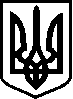 ВОРОНОВИЦЬКА  СЕЛИЩНА  РАДАВІННИЦЬКИЙ  РАЙОН    ВІННИЦЬКА  ОБЛАСТЬВИКОНАВЧИЙ  КОМІТЕТР І Ш Е Н Н Я  № 30120 вересня   2017 року                                                            смт.Вороновиця      Про роботу Вороновицької ЗОШ  І-ІІІ ступенів      Заслухавши та  обговоривши звіт  директора Вороновицької  ЗОШ  І-ІІІ ступенів  Пелешка  В.А.,  та у відповідності Закону України «Про місцеве самоврядування в Україні», виконавчий комітет селищної радиВИРІШИВ:1.Інформацію    директора  Вороновицької ЗОШ І-ІІІ ступенів  Пелешка  В.А. ,   прийняти до відома (інформація  додається).2. Рекомендувати  директору  Вороновицької ЗОШ І-ІІІ ступенів  Пелешку В.А.  провести роботи по  облаштуванню роздягалень  для  учнів  початкової  школи.       СЕЛИЩНИЙ  ГОЛОВА                                 О.Г.КОВІНЬКО